Open House/Public Meeting forthe Proposed S.D. Highways 10 and 1804 - Through Pollock ADA Upgrades & Sidewalk project Tuesday, March 12, 20245:30 p.m. to 6:30 p.m.Pollock School and Community Center916 F Ave.Pollock, SD 57648Public is encouraged to attend.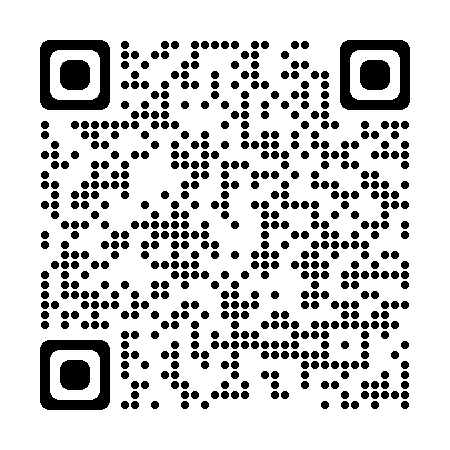 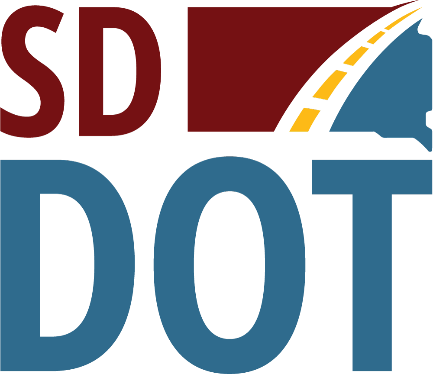 South DakotaDepartment ofTransportationPublic Meeting Information @https://dot.sd.gov/projects-studies/projects/public-meetings#listItemLink_1971 